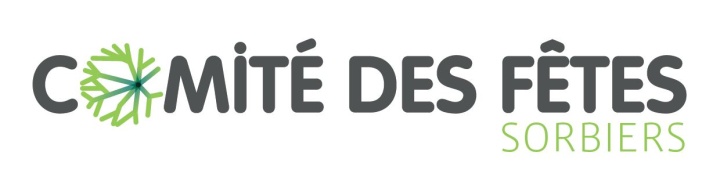 Programme 2017/2018Noël des écoles - 19 et 21 décembre : passage du Père Noël dans les écoles maternelles : distribution de papillotes offertes par Cémoi Aiguebelle.15 décembre: Sur un site unique : Pôle festif du FAY.A partir de 17 heures 30, Spectacle avec Fino le clown, chocolat et vin chaud, crêpes13 février-Mardi Gras 2018 Parc Fraisse au Valjoly Feu de joie, « Adieu M. Carnaval », le thème du personnage sera proposé par le CMEConcours de déguisements « faits maison »et bataille de confettis (bugnes, chocolat et vin chaud)Dimanche 18 mars 2017 Fête du Printemps : Centre bourg : Boulodrome, salle de l’Arc en Ciel, place du 19 marsAnimation de rue par la band’ à MauriceJeux et manèges pour enfants Marché de produits naturels.Jeux pour les enfants avec la participation de l’espace jeunes15/16/17 juin 2018 Fête du village : Centre BourgConcours de pétanqueFête foraineAnimations Retraite aux flambeauxGrand spectacle pyrotechnique 18 juin 2018 : Lâcher de ballonsOctobre 2018 : participation à l’organisation la marche au profit de La Ligue contre le cancer (ravitaillement de Sorbiers).Marche intercommunale : La Talaudière (organisateur 2018)Sorbiers et Saint Jean-Bonnefonds Départ : La Talaudière. Novembre 2018 : Assemblée Générale Salle du 3ème âge 